COMUNE DI CORIGLIANO-ROSSANOPROVINCIA DI COSENZASETTORE TRIBUTIpec: protocollo.coriglianorossano@asmepec.itVia San Nilo Loc. Rossano CentroVia Barnaba Abenante 35,  CoriglianoTel. Area Rossano 	09835491432Tel. Area Corigliano	09835491128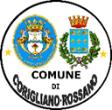 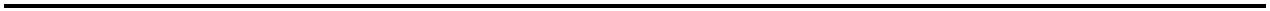 DICHIARAZIONE SUPERFICI FINI DELL’APPLICAZIONE DELLA TASSA PER LA RACCOLTA E LO SMALTIMENTO DEI RIFIUTI SOLIDI URBANI – ATTIVITA’ PRODUTTIVE – COMMERCIALI – PROFESSIONALI/SERVIZI.
(Legge 147/2013 – D.lgs. n. 152/2006 – Art.31 Regolamento TARI -Delibera Arera 15/2022 –)UTENZA NON DOMESTICAIl presente modulo costituisce (*):Richiesta di attivazione del servizio e denuncia superficiDenuncia di variazioneIl/La sottoscritto/aCognome ____________________ Nome ____________________ nato a ___________________________
il ________________ Prov. ______ C.F. _____________________________________
Residente a ______________________ Prov. _______ Via e n. civico_______________________________
Tel. ____________________ Cell. ______________________ Mail ________________________________In qualità di:  Titolare		 Legale rappresentante		 Altro _____________________________Della ditta _____________________________		 Individuale	 Persona giuridica
Con sede in _______________________________ CAP ___________ Prov. _________________________
Via e n. civico _____________________________ N. tel _________________________________________
E-mail ___________________________________ PEC __________________________________________
Codice fiscale ______________________ P.IVA ____________________ COD.ATECO _______________Descrizione attività prevalente svolta: ______________________________________________________________________________________________________________________________________________________________________________Settore attività: Industria     Artigiana     Commerciale     Professionale/servizi     Altro____________DICHIARA DIOCCUPARE  l’immobile/i a decorrere			dal_______________________________VARIARE  l’occupazione dell’immobile/i		dal_______________________________Modalità di smaltimento dei rifiuti urbani prodotti:In proprio mediante ditta specializzata per tutti i rifiuti prodottiIn parte in proprio ed in parte con servizio pubblicoTutto con servizio pubblicoAnnotazioni:____________________________________________________________________________________________________________________________________________________________Si allega relativa planimetria dei localiSI CHIEDE INOLTRE
ai sensi della delibera Arera n. 15/2022L’attivazione del servizio di raccolta rifiuti a decorrere dal giorno ______________________________Note:___________________________________________________________________________________________________________________________________________________________________Data _____________						Firma ________________________(Opzione facoltativa)AUTORIZZAZIONE ALL’INVIO DI E-MAIL DA PARTE DEL SETTORE TRIBUTI DEL COMUNE DI CORIGLIANO-ROSSANO OVVERO DEL CONCESSIONARIO DEL SERVIZIO Con la presente il/la sottoscritto/a dichiaranteAUTORIZZAIl settore tributi del Comune di Corigliano-Rossano ovvero il concessionario del servizio ad inviarmi, tramile E-Mail, comunicazioni inerenti tutto quanto concerne la mia posizione riguardo alla TARI (estratto conto, situazione immobiliare, avvisi di pagamento TARI, solleciti, modelli F24 di pagamento, comunicazioni varie, ecc…) per i quali non si necessita di apposita notifica-
Il sottoscritto si impegna, al ricevimento delle comunicazioni da parte dell’ente/società, ad inviare conferma di lettura del messaggio.Data____________________________					Timbro e firma								__________________________________INFORMATIVA SUL TRATTAMENTO DEI DATI PERSONALI (ai sensi dell’art. 13, D. lgs. n. 196/2003)Informativa privacy ai sensi del Regolamento 6779/2016/UE si comunica che tutti I dati personali (comuni identificativi, particolari e/o giudiziari) comunicati al commune di Corigliano-Rossano saranno trattati esclusivamente per finalità istituzionali nel rispetto delle prescrizioni previste Regolamento 679/2016/UE. Il trattamento può esercitare I diritti previsti dagli articoli 15, 16, 17, 18, 20, 21 e 22 del Regolamento 679/2016/UE. L’informativa completa redatta ai sensi degli artivoli 13 e 14 del Regolamento 679/2016/UE. Il Data Protection Officer/Responsabile della Protezione dei dati individuato dall’ente è il seguente soggetto:Rete Ente Online All Privacy – PEC professionisti@pec.ncpg.it – Indirizzo mail dedicato consulenza@entionline.itLa SO.G.E.T. Spa, Responsabile del Trattamento dei dati per finalità di gestione, accertamento e riscossione, utilizza i dati del contribuente esclusivamente per le  finalità istituzionali, anche quando comunicati a terzi. Il trattamento avviene mediante l’utilizzo di sistemi informatici per il tempo e con le logiche strettamente correlate alle predette finalità e, comunque nel rispetto della sicurezza e della riservatezza così come richiesto dal Regolamento Europeo 679/2016.  Il responsabile del trattamento, ai sensi art. 28 co.1 del Regolamento è la SO.G.E.T. S.p.a., via Venezia 49, 65121 Pescara. Il testo completo della informativa è reperibile nel sito della società al seguente link http://www.sogetspa.it/privacy.phpRelativamente al trattamento consentito dei dati personali conferiti con questa richiesta e con i relative allegati, il/la sottoscritto/a dichiara di aver preso visione dell’informativa sulla protezione dei dati e di accettarne i contenuti.Data___________________			Firma per il consenso trattamento dati:______________________ PROPRIETARIO DELL’IMMOBILESig./DittaResidenza/Domicilio Via e n. civicoResidenza/Domicilio Via e n. civicoResidenza/Domicilio Via e n. civicoComuneComuneComuneProv.Sig./DittaResidenza/Domicilio Via e n. civicoResidenza/Domicilio Via e n. civicoResidenza/Domicilio Via e n. civicoComuneComuneComuneProv.DATI CATASTALIDATI CATASTALIDATI CATASTALIDATI CATASTALIDATI CATASTALIUBICAZIONE – VIA E CIVICOUBICAZIONE – VIA E CIVICOUBICAZIONE – VIA E CIVICOCATEGORIASEZIONEFOGLIOMAPPALESUBSUPERFICI PRODUTTIVEAree ove vengono prodotti solo rifiuti speciali mq.Aree ove vengono prodotti solo rifiuti urbani – mq.Aree ove vengono prodotti sia rifiuti speciali che urbani – mq.SUPERFICI PRODUTTIVEAree ove vengono prodotti solo rifiuti speciali mq.Aree ove vengono prodotti solo rifiuti urbani – mq.Aree ove vengono prodotti sia rifiuti speciali che urbani – mq.SUPERFICI PRODUTTIVEAree ove vengono prodotti solo rifiuti speciali mq.Aree ove vengono prodotti solo rifiuti urbani – mq.Aree ove vengono prodotti sia rifiuti speciali che urbani – mq.SUPERFICI PRODUTTIVE INDUSTRIALISUPERFICI PRODUTTIVE ARTIGIANALISUPERFICI SCOPERTE INDUSTRIALISUPERFICI SCOPERTE ARTIGIANALISUPERFICI MAGAZZINI – DEPOSITI (attività produttive)MQ.MAGAZZINI – DEPOSITI – Materie primeMAGAZZINI – DEPOSITI – Semilavorati MAGAZZINI – DEPOSITI – Prodotti finitiSUPERFICI SCOPERTE – MAGAZZINI DEPOSITI – Materie primeSUPERFICI SCOPERTE – MAGAZZINI DEPOSITI – SemilavoratiSUPERIFIC SCOPERTE – MAGAZZINI DEPOSITI – Prodotti finiti SUPERFICI COMMERCIALIMQ.SUPERFICI DI VENDITASUPERFICI DI SOMMINISTRAZIONESUPERFICI ESTERNE DI VENDITA – SOMMINISTRAZIONEMAGAZZINI DEPOSITI – ATTIVITA’ COMMERCIALICUCINE – PREPARAZIONE ALIMENTIALLOGGI – CAMERESALE RISTORANTEALTRO ALTRE SUPERFICI (attività produttive e commerciali)MQ.UFFICISERVIZI/SPOGLIATOIMENSEALTROATTIVITA’ PROFESSIONALI E SERVIZIMQ.STUDI PROFESSIONALISTUDI MEDICISALE D’ATTESASERVIZI/MENSE/SPOGLIATOIALTROALTRE SUPERFICI NON PREVISTE NELLE SUDDETTE FATTISPECI(descrivere la tipologia)MQ.